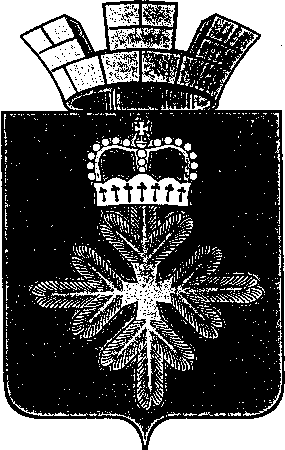 ПОСТАНОВЛЕНИЕАДМИНИСТРАЦИИ ГОРОДСКОГО ОКРУГА ПЕЛЫМОб установлении размера внесения платы, взимаемой с родителей (законных представителей) за присмотр и уход за детьми в муниципальных казенных, автономных дошкольных образовательных учреждениях, реализующих основные образовательные программы дошкольного образования на территории городского округа ПелымВ соответствии со статьей 65 Федерального закона от 29.12.2012 года            № 273-ФЗ «Об образовании в Российской Федерации», статьей 23 Областного закона от 15.07.2013 года №78-ОЗ «Об образовании в Свердловской области», Постановлением Правительства Свердловской области от 18.12.2013 года № 1548-ПП «О компенсации платы, взимаемой с родителей (законных представителей) за присмотр и уход за детьми, осваивающими образовательные программы дошкольного образования в организация, осуществляющих образовательную деятельность»,  на основании Информационного письма Министерства образования и науки Российской Федерации от 24.04.2013 года № ДЛ-101/08 «О размере платы, взимаемой с родителей (законных представителей) за присмотр и уход за детьми», администрация городского округа Пелым ПОСТАНОВЛЯЕТ:Установить с 01 января 2016 года размер внесения платы, взимаемой с родителей (законных представителей) за присмотр и уход за детьми в муниципальных казенных, автономных дошкольных образовательных учреждениях, реализующих основные образовательные программы дошкольного образования на территории городского округа Пелым, в сумме 2134 (две тысячи сто тридцать четыре) рубля в месяц за одного ребенка.Утвердить перечень затрат на оказание услуг за присмотр и уход на одного ребенка в месяц в муниципальных казенных, автономных дошкольных образовательных учреждениях, реализующих основные образовательные программы дошкольного образования на территории городского округа Пелым (прилагается).В случае неуплаты родительской платы более двух месяцев подряд муниципальное образовательное учреждение обязана письменно уведомить родителей (законных представителей) о необходимости погашения задолженности в двухнедельный срок. При  непогашении задолженности родителями (законными представителями) муниципальное образовательное учреждение  вправе обратится в суд за взыскания задолженности.Постановление администрации городского округа Пелым от 24.02.2015 года №48 «Об установлении размера внесения платы, взимаемой с родителей (законных представителей) за присмотр и уход за детьми в муниципальных казенных, бюджетных и автономных дошкольных образовательных учреждениях, реализующих основные образовательные программы дошкольного образования на территории городского округа Пелым» считать утратившим силу.Опубликовать настоящее постановление в газете «Пелымский вестник» и разместить на сайте городского округа Пелым в сети Интернет.Контроль исполнения настоящего постановления оставляю за собой.Глава городского округа Пелым                                                              Ш.Т. АлиевУтвержденпостановлением администрациигородского округа Пелымот 27.11.2015 г. № 398ПЕРЕЧЕНЬЗАТРАТ НА ОКАЗАНИЕ УСЛУГ ЗА ПРИСМОТР И УХОД НА ОДНОГО РЕБЕНКА В МЕСЯЦ В МУНИЦИПАЛЬНЫХ КАЗЕННЫХ, БЮДЖЕТЕНЫХ И АВТОНОМНЫХ ДОШКОЛЬНЫХ  ОБРАЗОВАТЕЛЬНЫХ УЧРЕЖДЕНИЯХ, РЕАЛИЗУЮЩИХ ОСНОВНЫЕ ОБЩЕОБРАЗОВАТЕЛЬНЫЕ ПРОГРАММЫ ДОШКОЛЬНОГО ОБРАЗОВАНИЯ НА ТЕРРИТОРИИ ГОРОДСКОГО ОКРУГА ПЕЛЫМот 27.11.2015 г. № 398п. ПелымСтатья расходовЗатраты на одного ребенка в месяц, рублейПриобретение продуктов питания2000,00Хозяйственные товары (чистящие, моющие средства; хозяйственные товары, приобретение посуды, мягкий инвентарь)134,002134,00